REQUEST TO INVITE FORM (RTI form)Hosts & Administrators please see the following web page: Visitors & Embedded Researchers https://www.researchandfinance.eng.cam.ac.uk/research-staff-visitors/visitors-embedded-researchers The process is as follows:Parts 1 and 2 to be completed by VisitorThe Academic Host/PI completes the remainder of the form and emails this form, with the CV, to the Divisional AdministratorThe Divisional Administrator liaises with Head of Division to request approval and a job number for admin feeThe Divisional Administrator forwards the form & up-to date CV & passport copy (and letter from Student’s home institution as appropriate) to visitor-admin@eng.cam.ac.uk Please allow minimum 2 weeks to process the RTI form Make sure the RTI form is fully completed and signed/approved by the Head of the Division before forwarding if to the HR Office (Research Staff and Visitors) to avoid any delays in processing itMake sure that the CV is up-to date (including current study/employment details/fellowship)The Administrator for Visitors sends it for approval to the HR Manager/Departmental Head of HRThe HR Manager/Departmental Head of HR gives approval The Administrator for Visitors emails the Divisional Administrator all appropriate templates to write an Invitation Letter, Visa letter and other appropriate forms The Divisional Administrator sends a copy of the Invitation Letter to the HR Office (Research Staff and Visitors)The Divisional Administrator sends completed bench fee invoice request form upon visitor arrival to finance-office@eng.cam.ac.uk with a copy to visitor-admin@eng.cam.ac.uk The Host, the Administrator, or the Visitor makes an appointment to register the visitor in the HR Office (Research Staff and Visitors) emailing  visitor-admin@eng.cam.ac.ukPlease note that the visitor will not have access to the IT accounts or an access card until registered with the HR Office (Research Staff and Visitors)  ATAS requirements:From May 2021, relevant international researchers (students including) must obtain an Academic Technology Approval Scheme (ATAS) certificate before they can undertake any research in the UKWhere ATAS is required, visit cannot commence (eg visitor cannot register and start visit) prior to visitor receiving their ATAS certificateDue to the uncertainty around ATAS approval and processing timeframes, we do not recommend the visitor travels/makes travel arrangements prior to receiving ATAS certificateThe ATAS requirement only applies to certain nationalities (regardless of length of visit)Check if the visitor needs an ATAS here: Academic Technology Approval Scheme (ATAS) | Human Resources (cam.ac.uk)More information about ATAS here: Academic Technology Approval Scheme (ATAS) - GOV.UK (www.gov.uk)We will contact the Divisional Administrator if ATAS is required for the visitor/ if applicable for visitor Visiting Students: All students must provide a letter from their home institution:confirming the start and end date of their studies at home institution/university confirming that their visit at our Department is related to their studies at their home institution/university (if applicable)If the visit is not related to their studies – please inform Research Office when submitting the RTI formVisitors with fixed term contract/funding limited/research postIf visitor’s position at home institution is research/fixed term/funding limited position/contract/fellowship at home institution, we would ask to confirm end date of the position on the RTI formVisitors for up to 2 weeks Day visitors may be signed in daily at reception for a period of no longer than two weeksDay visitors should be accompanied at all times whilst in the DepartmentThe admin fee will not be levied on day visitorsThe Visitor will not have an access card and will not have an IT access Admin fee:Separate to any bench fees, a £200 administration fee is charged to the academic host for each visitor request that is approved unless the visitor is already a member of staff or a student in the University of Cambridge.The admin fee is a cost to the host/PI (and not something to be recovered from the visitor). Any costs the visitor incurs to the host/PI during the visiting period should be recovered through a bench fee.REQUEST TO INVITE FORMNotes:In some instances, more than one of the categories above may apply to a visitor e.g. a senior employee of an industrial company might be registered as a part-time PhD student. In such cases, the most suitable title will be determined by agreement. Bench fees may be reduced in proportion to the predicted percentage of full time for which the visitor will be present in the Department of Engineering. The Head of Division must be convinced that the prediction is realistic and not biased by a wish to reduce the charge.Internal Visitors:The charging of bench fees for internal visitors is at the host PI’s and Head of Divisions discretions. In the majority of cases, it isn't appropriate to charge a bench fee against another Department/a fellow University employee, but it could be appropriate in some rare cases (e.g. if they are coming in and using a lab/piece of equipment and we incur significant cost as a result of their usage). Due to this or similar scenarios, waiving bench fees for internal visitors isn’t explicitly a rule and detailed on the RTI, to give us the option to apply it if/where necessary.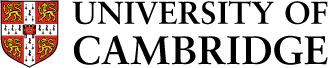 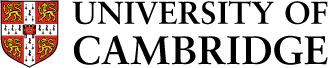 Please note:Emeritus staff should omit Sections 2 and 4Visitors from other Cambridge University Departments should omit Sections 4 and 6Academic Host / PIAcademic Host / PICRSidHead of DivisionHead of DivisionDivisionResearch Group1.    DETAILS OF THE VISITOR / EMBEDDED RESEARCHER        (Parts 1 and 2 to be completed by Visitor)For more information about how we handle your personal information, and your rights under data protection legislation, please see: https://www.information-compliance.admin.cam.ac.uk/data-protection/staff-data 1.    DETAILS OF THE VISITOR / EMBEDDED RESEARCHER        (Parts 1 and 2 to be completed by Visitor)For more information about how we handle your personal information, and your rights under data protection legislation, please see: https://www.information-compliance.admin.cam.ac.uk/data-protection/staff-data 1.    DETAILS OF THE VISITOR / EMBEDDED RESEARCHER        (Parts 1 and 2 to be completed by Visitor)For more information about how we handle your personal information, and your rights under data protection legislation, please see: https://www.information-compliance.admin.cam.ac.uk/data-protection/staff-data 1.    DETAILS OF THE VISITOR / EMBEDDED RESEARCHER        (Parts 1 and 2 to be completed by Visitor)For more information about how we handle your personal information, and your rights under data protection legislation, please see: https://www.information-compliance.admin.cam.ac.uk/data-protection/staff-data 1.    DETAILS OF THE VISITOR / EMBEDDED RESEARCHER        (Parts 1 and 2 to be completed by Visitor)For more information about how we handle your personal information, and your rights under data protection legislation, please see: https://www.information-compliance.admin.cam.ac.uk/data-protection/staff-data 1.    DETAILS OF THE VISITOR / EMBEDDED RESEARCHER        (Parts 1 and 2 to be completed by Visitor)For more information about how we handle your personal information, and your rights under data protection legislation, please see: https://www.information-compliance.admin.cam.ac.uk/data-protection/staff-data 1.    DETAILS OF THE VISITOR / EMBEDDED RESEARCHER        (Parts 1 and 2 to be completed by Visitor)For more information about how we handle your personal information, and your rights under data protection legislation, please see: https://www.information-compliance.admin.cam.ac.uk/data-protection/staff-data 1.    DETAILS OF THE VISITOR / EMBEDDED RESEARCHER        (Parts 1 and 2 to be completed by Visitor)For more information about how we handle your personal information, and your rights under data protection legislation, please see: https://www.information-compliance.admin.cam.ac.uk/data-protection/staff-data 1.    DETAILS OF THE VISITOR / EMBEDDED RESEARCHER        (Parts 1 and 2 to be completed by Visitor)For more information about how we handle your personal information, and your rights under data protection legislation, please see: https://www.information-compliance.admin.cam.ac.uk/data-protection/staff-data 1.    DETAILS OF THE VISITOR / EMBEDDED RESEARCHER        (Parts 1 and 2 to be completed by Visitor)For more information about how we handle your personal information, and your rights under data protection legislation, please see: https://www.information-compliance.admin.cam.ac.uk/data-protection/staff-data 1.    DETAILS OF THE VISITOR / EMBEDDED RESEARCHER        (Parts 1 and 2 to be completed by Visitor)For more information about how we handle your personal information, and your rights under data protection legislation, please see: https://www.information-compliance.admin.cam.ac.uk/data-protection/staff-data 1.    DETAILS OF THE VISITOR / EMBEDDED RESEARCHER        (Parts 1 and 2 to be completed by Visitor)For more information about how we handle your personal information, and your rights under data protection legislation, please see: https://www.information-compliance.admin.cam.ac.uk/data-protection/staff-data 1.    DETAILS OF THE VISITOR / EMBEDDED RESEARCHER        (Parts 1 and 2 to be completed by Visitor)For more information about how we handle your personal information, and your rights under data protection legislation, please see: https://www.information-compliance.admin.cam.ac.uk/data-protection/staff-data Status (tick or highlight one)(Please see Page 6 for description of Visitor titles and bench fee guidance)Status (tick or highlight one)(Please see Page 6 for description of Visitor titles and bench fee guidance)Status (tick or highlight one)(Please see Page 6 for description of Visitor titles and bench fee guidance)Status (tick or highlight one)(Please see Page 6 for description of Visitor titles and bench fee guidance)Visiting Undergraduate StudentVisiting Undergraduate StudentVisiting Undergraduate StudentVisiting Undergraduate StudentVisiting Undergraduate StudentVisiting Undergraduate StudentStatus (tick or highlight one)(Please see Page 6 for description of Visitor titles and bench fee guidance)Status (tick or highlight one)(Please see Page 6 for description of Visitor titles and bench fee guidance)Status (tick or highlight one)(Please see Page 6 for description of Visitor titles and bench fee guidance)Status (tick or highlight one)(Please see Page 6 for description of Visitor titles and bench fee guidance)Visiting Graduate StudentVisiting Graduate StudentVisiting Graduate StudentVisiting Graduate StudentVisiting Graduate StudentVisiting Graduate StudentStatus (tick or highlight one)(Please see Page 6 for description of Visitor titles and bench fee guidance)Status (tick or highlight one)(Please see Page 6 for description of Visitor titles and bench fee guidance)Status (tick or highlight one)(Please see Page 6 for description of Visitor titles and bench fee guidance)Status (tick or highlight one)(Please see Page 6 for description of Visitor titles and bench fee guidance)Visiting Research FellowVisiting Research FellowVisiting Research FellowVisiting Research FellowVisiting Research FellowVisiting Research FellowStatus (tick or highlight one)(Please see Page 6 for description of Visitor titles and bench fee guidance)Status (tick or highlight one)(Please see Page 6 for description of Visitor titles and bench fee guidance)Status (tick or highlight one)(Please see Page 6 for description of Visitor titles and bench fee guidance)Status (tick or highlight one)(Please see Page 6 for description of Visitor titles and bench fee guidance)Visiting Academic FellowVisiting Academic FellowVisiting Academic FellowVisiting Academic FellowVisiting Academic FellowVisiting Academic FellowStatus (tick or highlight one)(Please see Page 6 for description of Visitor titles and bench fee guidance)Status (tick or highlight one)(Please see Page 6 for description of Visitor titles and bench fee guidance)Status (tick or highlight one)(Please see Page 6 for description of Visitor titles and bench fee guidance)Status (tick or highlight one)(Please see Page 6 for description of Visitor titles and bench fee guidance)Visiting Industrial FellowVisiting Industrial FellowVisiting Industrial FellowVisiting Industrial FellowVisiting Industrial FellowVisiting Industrial FellowStatus (tick or highlight one)(Please see Page 6 for description of Visitor titles and bench fee guidance)Status (tick or highlight one)(Please see Page 6 for description of Visitor titles and bench fee guidance)Status (tick or highlight one)(Please see Page 6 for description of Visitor titles and bench fee guidance)Status (tick or highlight one)(Please see Page 6 for description of Visitor titles and bench fee guidance)Visiting Business FellowVisiting Business FellowVisiting Business FellowVisiting Business FellowVisiting Business FellowVisiting Business FellowStatus (tick or highlight one)(Please see Page 6 for description of Visitor titles and bench fee guidance)Status (tick or highlight one)(Please see Page 6 for description of Visitor titles and bench fee guidance)Status (tick or highlight one)(Please see Page 6 for description of Visitor titles and bench fee guidance)Status (tick or highlight one)(Please see Page 6 for description of Visitor titles and bench fee guidance)College Research FellowCollege Research FellowCollege Research FellowCollege Research FellowCollege Research FellowCollege Research FellowStatus (tick or highlight one)(Please see Page 6 for description of Visitor titles and bench fee guidance)Status (tick or highlight one)(Please see Page 6 for description of Visitor titles and bench fee guidance)Status (tick or highlight one)(Please see Page 6 for description of Visitor titles and bench fee guidance)Status (tick or highlight one)(Please see Page 6 for description of Visitor titles and bench fee guidance)Embedded ResearcherEmbedded ResearcherEmbedded ResearcherEmbedded ResearcherEmbedded ResearcherEmbedded ResearcherStatus (tick or highlight one)(Please see Page 6 for description of Visitor titles and bench fee guidance)Status (tick or highlight one)(Please see Page 6 for description of Visitor titles and bench fee guidance)Status (tick or highlight one)(Please see Page 6 for description of Visitor titles and bench fee guidance)Status (tick or highlight one)(Please see Page 6 for description of Visitor titles and bench fee guidance)IFM Engage - Embedded StaffIFM Engage - Embedded StaffIFM Engage - Embedded StaffIFM Engage - Embedded StaffIFM Engage - Embedded StaffIFM Engage - Embedded StaffStatus (tick or highlight one)(Please see Page 6 for description of Visitor titles and bench fee guidance)Status (tick or highlight one)(Please see Page 6 for description of Visitor titles and bench fee guidance)Status (tick or highlight one)(Please see Page 6 for description of Visitor titles and bench fee guidance)Status (tick or highlight one)(Please see Page 6 for description of Visitor titles and bench fee guidance)Emeritus StaffEmeritus StaffEmeritus StaffEmeritus StaffEmeritus StaffEmeritus StaffStatus (tick or highlight one)(Please see Page 6 for description of Visitor titles and bench fee guidance)Status (tick or highlight one)(Please see Page 6 for description of Visitor titles and bench fee guidance)Status (tick or highlight one)(Please see Page 6 for description of Visitor titles and bench fee guidance)Status (tick or highlight one)(Please see Page 6 for description of Visitor titles and bench fee guidance)Visiting FellowVisiting FellowVisiting FellowVisiting FellowVisiting FellowVisiting FellowStatus (tick or highlight one)(Please see Page 6 for description of Visitor titles and bench fee guidance)Status (tick or highlight one)(Please see Page 6 for description of Visitor titles and bench fee guidance)Status (tick or highlight one)(Please see Page 6 for description of Visitor titles and bench fee guidance)Status (tick or highlight one)(Please see Page 6 for description of Visitor titles and bench fee guidance)Facility UserFacility UserFacility UserFacility UserFacility UserFacility UserStatus (tick or highlight one)(Please see Page 6 for description of Visitor titles and bench fee guidance)Status (tick or highlight one)(Please see Page 6 for description of Visitor titles and bench fee guidance)Status (tick or highlight one)(Please see Page 6 for description of Visitor titles and bench fee guidance)Status (tick or highlight one)(Please see Page 6 for description of Visitor titles and bench fee guidance)VisitorVisitorVisitorVisitorVisitorVisitorStatus (tick or highlight one)(Please see Page 6 for description of Visitor titles and bench fee guidance)Status (tick or highlight one)(Please see Page 6 for description of Visitor titles and bench fee guidance)Status (tick or highlight one)(Please see Page 6 for description of Visitor titles and bench fee guidance)Status (tick or highlight one)(Please see Page 6 for description of Visitor titles and bench fee guidance)Internal admin staff (library, admin,….)Internal admin staff (library, admin,….)Internal admin staff (library, admin,….)Internal admin staff (library, admin,….)Internal admin staff (library, admin,….)Internal admin staff (library, admin,….)Title (e.g. Mr, Miss, Dr)Title (e.g. Mr, Miss, Dr)Title (e.g. Mr, Miss, Dr)Title (e.g. Mr, Miss, Dr)Title (e.g. Mr, Miss, Dr)Title (e.g. Mr, Miss, Dr)Title (e.g. Mr, Miss, Dr)Forenames (exactly as they appear in passport)Forenames (exactly as they appear in passport)Forenames (exactly as they appear in passport)Forenames (exactly as they appear in passport)Forenames (exactly as they appear in passport)Forenames (exactly as they appear in passport)Forenames (exactly as they appear in passport)Preferred Name Preferred Name Preferred Name Preferred Name Preferred Name Preferred Name Preferred Name Surname/Family name (exactly as it appears in passport)Surname/Family name (exactly as it appears in passport)Surname/Family name (exactly as it appears in passport)Surname/Family name (exactly as it appears in passport)Surname/Family name (exactly as it appears in passport)Surname/Family name (exactly as it appears in passport)Surname/Family name (exactly as it appears in passport)Date of Birth dd/mm/yyyydd/mm/yyyydd/mm/yyyydd/mm/yyyydd/mm/yyyydd/mm/yyyyGender Gender Gender Gender NationalityPassport No.Passport No.Passport No.Passport No.Current UK visa holder?(tick or highlight one)YESYESYESYESIf yes – type of visaIf yes – type of visaIf yes – type of visaIf yes – type of visaCurrent UK visa holder?(tick or highlight one)NONONONOIf yes – type of visaIf yes – type of visaIf yes – type of visaIf yes – type of visaCurrent home address (not Department address)Current home address (not Department address)Current home address (not Department address)Current email addressCurrent email addressCurrent email addressCurrent telephone numberCurrent telephone numberCurrent telephone numberVisitor’s Emergency contact (their name, telephone number and relationship to the visitor)Visitor’s Emergency contact (their name, telephone number and relationship to the visitor)Visitor’s Emergency contact (their name, telephone number and relationship to the visitor)Residential address while in Cambridge (not Department address)Residential address while in Cambridge (not Department address)Residential address while in Cambridge (not Department address)For overseas visitorsConfirmation of medical insurance or financial assurance as to payment of medical expensesFor overseas visitorsConfirmation of medical insurance or financial assurance as to payment of medical expensesFor overseas visitorsConfirmation of medical insurance or financial assurance as to payment of medical expensesHas the Visitor ever had a Cambridge University email address?                            If yes, what was the user ID?Has the Visitor ever had a Cambridge University email address?                            If yes, what was the user ID?Has the Visitor ever had a Cambridge University email address?                            If yes, what was the user ID?2.   DETAILS OF HOME INSTITUTION 2.   DETAILS OF HOME INSTITUTION 2.   DETAILS OF HOME INSTITUTION 2.   DETAILS OF HOME INSTITUTION 2.   DETAILS OF HOME INSTITUTION 2.   DETAILS OF HOME INSTITUTION 2.   DETAILS OF HOME INSTITUTION 2.   DETAILS OF HOME INSTITUTION 2.   DETAILS OF HOME INSTITUTION 2.   DETAILS OF HOME INSTITUTION 2.   DETAILS OF HOME INSTITUTION 2.   DETAILS OF HOME INSTITUTION 2.   DETAILS OF HOME INSTITUTION Name of home institution/ employer or university to which the visitor will returnName of home institution/ employer or university to which the visitor will returnName of home institution/ employer or university to which the visitor will returnVisitor’s position at home institutionVisitor’s position at home institutionVisitor’s position at home institutionIf research/fixed term/ funding limited position/contract/fellowship at home institutionIf research/fixed term/ funding limited position/contract/fellowship at home institutionIf research/fixed term/ funding limited position/contract/fellowship at home institutionConfirm end date of your contract:Confirm end date of your contract:Confirm end date of your contract:Confirm end date of your contract:Confirm end date of your contract:Confirm end date of your contract:For Students                      The qualification you are studying forFor Students                      The qualification you are studying forFor Students                      The qualification you are studying forStart date of your course:Start date of your course:mm/yyyymm/yyyymm/yyyymm/yyyymm/yyyymm/yyyyEnd date of your course:End date of your course:End date of your course:End date of your course:mm/yyyyFor Students Is your visit in Cambridge related to your studies at your home institution/university? (state yes or no)For Students Is your visit in Cambridge related to your studies at your home institution/university? (state yes or no)For Students Is your visit in Cambridge related to your studies at your home institution/university? (state yes or no)For Students Is your visit in Cambridge related to your studies at your home institution/university? (state yes or no)For Students Is your visit in Cambridge related to your studies at your home institution/university? (state yes or no)For Students Is your visit in Cambridge related to your studies at your home institution/university? (state yes or no)For Students Is your visit in Cambridge related to your studies at your home institution/university? (state yes or no)For Students Is your visit in Cambridge related to your studies at your home institution/university? (state yes or no)All students must provide a letter from their home institution/university:confirming the start and end date of their studies at home institution/universityconfirming that their visit at our Department is related to their studies at home institution/university (if applicable)All students must provide a letter from their home institution/university:confirming the start and end date of their studies at home institution/universityconfirming that their visit at our Department is related to their studies at home institution/university (if applicable)All students must provide a letter from their home institution/university:confirming the start and end date of their studies at home institution/universityconfirming that their visit at our Department is related to their studies at home institution/university (if applicable)All students must provide a letter from their home institution/university:confirming the start and end date of their studies at home institution/universityconfirming that their visit at our Department is related to their studies at home institution/university (if applicable)All students must provide a letter from their home institution/university:confirming the start and end date of their studies at home institution/universityconfirming that their visit at our Department is related to their studies at home institution/university (if applicable)All students must provide a letter from their home institution/university:confirming the start and end date of their studies at home institution/universityconfirming that their visit at our Department is related to their studies at home institution/university (if applicable)All students must provide a letter from their home institution/university:confirming the start and end date of their studies at home institution/universityconfirming that their visit at our Department is related to their studies at home institution/university (if applicable)All students must provide a letter from their home institution/university:confirming the start and end date of their studies at home institution/universityconfirming that their visit at our Department is related to their studies at home institution/university (if applicable)All students must provide a letter from their home institution/university:confirming the start and end date of their studies at home institution/universityconfirming that their visit at our Department is related to their studies at home institution/university (if applicable)All students must provide a letter from their home institution/university:confirming the start and end date of their studies at home institution/universityconfirming that their visit at our Department is related to their studies at home institution/university (if applicable)All students must provide a letter from their home institution/university:confirming the start and end date of their studies at home institution/universityconfirming that their visit at our Department is related to their studies at home institution/university (if applicable)All students must provide a letter from their home institution/university:confirming the start and end date of their studies at home institution/universityconfirming that their visit at our Department is related to their studies at home institution/university (if applicable)All students must provide a letter from their home institution/university:confirming the start and end date of their studies at home institution/universityconfirming that their visit at our Department is related to their studies at home institution/university (if applicable)Details of contact at home institution/employer  (eg authorised signatory, head of institution, line manager or supervisor of visitor)Details of contact at home institution/employer  (eg authorised signatory, head of institution, line manager or supervisor of visitor)Details of contact at home institution/employer  (eg authorised signatory, head of institution, line manager or supervisor of visitor)NameNameNameDetails of contact at home institution/employer  (eg authorised signatory, head of institution, line manager or supervisor of visitor)Details of contact at home institution/employer  (eg authorised signatory, head of institution, line manager or supervisor of visitor)Details of contact at home institution/employer  (eg authorised signatory, head of institution, line manager or supervisor of visitor)Title (e.g. Mr, Dr)Title (e.g. Mr, Dr)Title (e.g. Mr, Dr)Details of contact at home institution/employer  (eg authorised signatory, head of institution, line manager or supervisor of visitor)Details of contact at home institution/employer  (eg authorised signatory, head of institution, line manager or supervisor of visitor)Details of contact at home institution/employer  (eg authorised signatory, head of institution, line manager or supervisor of visitor)PositionPositionPositionDetails of contact at home institution/employer  (eg authorised signatory, head of institution, line manager or supervisor of visitor)Details of contact at home institution/employer  (eg authorised signatory, head of institution, line manager or supervisor of visitor)Details of contact at home institution/employer  (eg authorised signatory, head of institution, line manager or supervisor of visitor)InstitutionAddress InstitutionAddress InstitutionAddress Details of contact at home institution/employer  (eg authorised signatory, head of institution, line manager or supervisor of visitor)Details of contact at home institution/employer  (eg authorised signatory, head of institution, line manager or supervisor of visitor)Details of contact at home institution/employer  (eg authorised signatory, head of institution, line manager or supervisor of visitor)Email addressEmail addressEmail address3.  VISIT DETAILS3.  VISIT DETAILS3.  VISIT DETAILS3.  VISIT DETAILS3.  VISIT DETAILS3.  VISIT DETAILS3.  VISIT DETAILS3.  VISIT DETAILS3.  VISIT DETAILS3.  VISIT DETAILS3.  VISIT DETAILS3.  VISIT DETAILS3.  VISIT DETAILSLength of visit  (12 months max)  Length of visit  (12 months max)  Start dateStart dateStart dateStart datedd/mm/yyyydd/mm/yyyyEnd dateEnd dateEnd datedd/mm/yyyydd/mm/yyyyHours of access to Department (hours and days per week)Hours of access to Department (hours and days per week)Hours of access to Department (hours and days per week)Hours of access to Department (hours and days per week)Hours of access to Department (hours and days per week)Intended Location in Department/ Place where activities will be carried out(using room numbers)Intended Location in Department/ Place where activities will be carried out(using room numbers)Intended Location in Department/ Place where activities will be carried out(using room numbers)Intended Location in Department/ Place where activities will be carried out(using room numbers)Intended Location in Department/ Place where activities will be carried out(using room numbers)Outline of proposed research / teaching(repeated in any visa letters) Outline of proposed research / teaching(repeated in any visa letters) Outline of proposed research / teaching(repeated in any visa letters) Outline of proposed research / teaching(repeated in any visa letters) Short justification for hosting the visitor (defining value to Department)Short justification for hosting the visitor (defining value to Department)Short justification for hosting the visitor (defining value to Department)Short justification for hosting the visitor (defining value to Department)Short justification for hosting the visitor (defining value to Department)4.   BENCH FEES4.   BENCH FEES4.   BENCH FEES4.   BENCH FEES4.   BENCH FEES4.   BENCH FEES4.   BENCH FEES4.   BENCH FEES4.   BENCH FEES4.   BENCH FEES4.   BENCH FEES4.   BENCH FEES4.   BENCH FEES4.   BENCH FEESProposed bench fee Please note 20% VAT is payable unless the visitor is a student at their home institution(see bench fee guidance on Page 6)Proposed bench fee Please note 20% VAT is payable unless the visitor is a student at their home institution(see bench fee guidance on Page 6)Proposed bench fee Please note 20% VAT is payable unless the visitor is a student at their home institution(see bench fee guidance on Page 6)Proposed bench fee Please note 20% VAT is payable unless the visitor is a student at their home institution(see bench fee guidance on Page 6)Proposed bench fee Please note 20% VAT is payable unless the visitor is a student at their home institution(see bench fee guidance on Page 6)Proposed bench fee Please note 20% VAT is payable unless the visitor is a student at their home institution(see bench fee guidance on Page 6)Proposed bench fee Please note 20% VAT is payable unless the visitor is a student at their home institution(see bench fee guidance on Page 6)Per month                  Per month                  Per month                  £ £ Proposed bench fee Please note 20% VAT is payable unless the visitor is a student at their home institution(see bench fee guidance on Page 6)Proposed bench fee Please note 20% VAT is payable unless the visitor is a student at their home institution(see bench fee guidance on Page 6)Proposed bench fee Please note 20% VAT is payable unless the visitor is a student at their home institution(see bench fee guidance on Page 6)Proposed bench fee Please note 20% VAT is payable unless the visitor is a student at their home institution(see bench fee guidance on Page 6)Proposed bench fee Please note 20% VAT is payable unless the visitor is a student at their home institution(see bench fee guidance on Page 6)Proposed bench fee Please note 20% VAT is payable unless the visitor is a student at their home institution(see bench fee guidance on Page 6)Proposed bench fee Please note 20% VAT is payable unless the visitor is a student at their home institution(see bench fee guidance on Page 6)Total/One off paymentTotal/One off paymentTotal/One off payment£ £ Please Note: the term ‘bench fee’ includes the use of desk space, office space and general facilities. It should not include the use of specialist facilities, which should be charged for separately.Please Note: the term ‘bench fee’ includes the use of desk space, office space and general facilities. It should not include the use of specialist facilities, which should be charged for separately.Please Note: the term ‘bench fee’ includes the use of desk space, office space and general facilities. It should not include the use of specialist facilities, which should be charged for separately.Please Note: the term ‘bench fee’ includes the use of desk space, office space and general facilities. It should not include the use of specialist facilities, which should be charged for separately.Please Note: the term ‘bench fee’ includes the use of desk space, office space and general facilities. It should not include the use of specialist facilities, which should be charged for separately.Please Note: the term ‘bench fee’ includes the use of desk space, office space and general facilities. It should not include the use of specialist facilities, which should be charged for separately.Please Note: the term ‘bench fee’ includes the use of desk space, office space and general facilities. It should not include the use of specialist facilities, which should be charged for separately.Please Note: the term ‘bench fee’ includes the use of desk space, office space and general facilities. It should not include the use of specialist facilities, which should be charged for separately.Please Note: the term ‘bench fee’ includes the use of desk space, office space and general facilities. It should not include the use of specialist facilities, which should be charged for separately.Please Note: the term ‘bench fee’ includes the use of desk space, office space and general facilities. It should not include the use of specialist facilities, which should be charged for separately.Please Note: the term ‘bench fee’ includes the use of desk space, office space and general facilities. It should not include the use of specialist facilities, which should be charged for separately.Please Note: the term ‘bench fee’ includes the use of desk space, office space and general facilities. It should not include the use of specialist facilities, which should be charged for separately.Please Note: the term ‘bench fee’ includes the use of desk space, office space and general facilities. It should not include the use of specialist facilities, which should be charged for separately.Please Note: the term ‘bench fee’ includes the use of desk space, office space and general facilities. It should not include the use of specialist facilities, which should be charged for separately.Job Number nominated to receive 50% share of bench feeJob Number nominated to receive 50% share of bench feeJob Number nominated to receive 50% share of bench feeJob Number nominated to receive 50% share of bench feeJob Number nominated to receive 50% share of bench feeJob Number nominated to receive 50% share of bench feeJob Number nominated to receive 50% share of bench feeMethod of Payment(tick or highlight one)Method of Payment(tick or highlight one)Method of Payment(tick or highlight one)In Person  In Person  In Person  In Person  In Person  In Person  Method of Payment(tick or highlight one)Method of Payment(tick or highlight one)Method of Payment(tick or highlight one)Invoice Invoice Invoice Invoice Invoice Invoice Method of Payment(tick or highlight one)Method of Payment(tick or highlight one)Method of Payment(tick or highlight one)Internal TransferInternal TransferInternal TransferInternal TransferInternal TransferInternal TransferJob number:Job number:Job number:Job number:Job number:Bench fee justification if reduced or waivedDivisional Administrators: Complete the Bench Fee Invoice Request form upon visitor arrival and send to finance-office@eng.cam.ac.uk with a copy to visitor-admin@eng.cam.ac.uk (Bench fee invoice request form on last page in this document) Divisional Administrators: Complete the Bench Fee Invoice Request form upon visitor arrival and send to finance-office@eng.cam.ac.uk with a copy to visitor-admin@eng.cam.ac.uk (Bench fee invoice request form on last page in this document) Divisional Administrators: Complete the Bench Fee Invoice Request form upon visitor arrival and send to finance-office@eng.cam.ac.uk with a copy to visitor-admin@eng.cam.ac.uk (Bench fee invoice request form on last page in this document) Divisional Administrators: Complete the Bench Fee Invoice Request form upon visitor arrival and send to finance-office@eng.cam.ac.uk with a copy to visitor-admin@eng.cam.ac.uk (Bench fee invoice request form on last page in this document) Divisional Administrators: Complete the Bench Fee Invoice Request form upon visitor arrival and send to finance-office@eng.cam.ac.uk with a copy to visitor-admin@eng.cam.ac.uk (Bench fee invoice request form on last page in this document) Divisional Administrators: Complete the Bench Fee Invoice Request form upon visitor arrival and send to finance-office@eng.cam.ac.uk with a copy to visitor-admin@eng.cam.ac.uk (Bench fee invoice request form on last page in this document) Divisional Administrators: Complete the Bench Fee Invoice Request form upon visitor arrival and send to finance-office@eng.cam.ac.uk with a copy to visitor-admin@eng.cam.ac.uk (Bench fee invoice request form on last page in this document) Divisional Administrators: Complete the Bench Fee Invoice Request form upon visitor arrival and send to finance-office@eng.cam.ac.uk with a copy to visitor-admin@eng.cam.ac.uk (Bench fee invoice request form on last page in this document) Divisional Administrators: Complete the Bench Fee Invoice Request form upon visitor arrival and send to finance-office@eng.cam.ac.uk with a copy to visitor-admin@eng.cam.ac.uk (Bench fee invoice request form on last page in this document) Divisional Administrators: Complete the Bench Fee Invoice Request form upon visitor arrival and send to finance-office@eng.cam.ac.uk with a copy to visitor-admin@eng.cam.ac.uk (Bench fee invoice request form on last page in this document) Divisional Administrators: Complete the Bench Fee Invoice Request form upon visitor arrival and send to finance-office@eng.cam.ac.uk with a copy to visitor-admin@eng.cam.ac.uk (Bench fee invoice request form on last page in this document) Divisional Administrators: Complete the Bench Fee Invoice Request form upon visitor arrival and send to finance-office@eng.cam.ac.uk with a copy to visitor-admin@eng.cam.ac.uk (Bench fee invoice request form on last page in this document) Divisional Administrators: Complete the Bench Fee Invoice Request form upon visitor arrival and send to finance-office@eng.cam.ac.uk with a copy to visitor-admin@eng.cam.ac.uk (Bench fee invoice request form on last page in this document) Divisional Administrators: Complete the Bench Fee Invoice Request form upon visitor arrival and send to finance-office@eng.cam.ac.uk with a copy to visitor-admin@eng.cam.ac.uk (Bench fee invoice request form on last page in this document) 5.  EXPENSES (please tick or highlight)5.  EXPENSES (please tick or highlight)5.  EXPENSES (please tick or highlight)5.  EXPENSES (please tick or highlight)Does the academic host / PI intend paying expenses for this visitor?       YES  YES  Does the academic host / PI intend paying expenses for this visitor?       NONOIf YES, where will the expenses be charged to (NMZ…):Has this source of funding been checked with the Engineering Finance Office, as viable for the payment of expenses to this visitor?        YES  Has this source of funding been checked with the Engineering Finance Office, as viable for the payment of expenses to this visitor?        NOPlease note that expenses are governed by the University of Cambridge Finance Division.  They regulate the maximum amount that can be paid, the time period for which they can be paid and what constitutes an eligible expense.  Please refer to Expenses for Non-Employees at the following link:Http://www.admin.cam.ac.uk/cam-only/offices/finance/procedures/expenses/expenses/ Please note that expenses are governed by the University of Cambridge Finance Division.  They regulate the maximum amount that can be paid, the time period for which they can be paid and what constitutes an eligible expense.  Please refer to Expenses for Non-Employees at the following link:Http://www.admin.cam.ac.uk/cam-only/offices/finance/procedures/expenses/expenses/ Please note that expenses are governed by the University of Cambridge Finance Division.  They regulate the maximum amount that can be paid, the time period for which they can be paid and what constitutes an eligible expense.  Please refer to Expenses for Non-Employees at the following link:Http://www.admin.cam.ac.uk/cam-only/offices/finance/procedures/expenses/expenses/ Please note that expenses are governed by the University of Cambridge Finance Division.  They regulate the maximum amount that can be paid, the time period for which they can be paid and what constitutes an eligible expense.  Please refer to Expenses for Non-Employees at the following link:Http://www.admin.cam.ac.uk/cam-only/offices/finance/procedures/expenses/expenses/ 6.   VISITOR AGREEMENT   All Visitors are required to sign a Visitor Agreement6.   VISITOR AGREEMENT   All Visitors are required to sign a Visitor Agreement6.   VISITOR AGREEMENT   All Visitors are required to sign a Visitor AgreementIf the Visitor is working on a project funded by a University of Cambridge Research Grant, we will contact the Research Operations Office to draw up an Agreement in line with the grant or contract’s terms and conditions.  For all other Visitors, the Research Office will produce a standard Visitor Agreement with attached terms and conditions.   Please see http://www.admin.cam.ac.uk/offices/hr/policy/visitors/If the Visitor is working on a project funded by a University of Cambridge Research Grant, we will contact the Research Operations Office to draw up an Agreement in line with the grant or contract’s terms and conditions.  For all other Visitors, the Research Office will produce a standard Visitor Agreement with attached terms and conditions.   Please see http://www.admin.cam.ac.uk/offices/hr/policy/visitors/If the Visitor is working on a project funded by a University of Cambridge Research Grant, we will contact the Research Operations Office to draw up an Agreement in line with the grant or contract’s terms and conditions.  For all other Visitors, the Research Office will produce a standard Visitor Agreement with attached terms and conditions.   Please see http://www.admin.cam.ac.uk/offices/hr/policy/visitors/Will the visitor be working on a project funded by a University of Cambridge Research Grant or grants?  (tick or highlight) YES Give details (Title, Sponsor, RG Number):Will the visitor be working on a project funded by a University of Cambridge Research Grant or grants?  (tick or highlight) NO7.  HEAD OF DIVISION NOTE OF SUPPORT        AND SIGNATUREDATE: Job number nominated by Head of Division to pay admin fee (£200) and meet miscellaneous costs(N/A for internal visitors)Job number nominated by Head of Division to pay admin fee (£200) and meet miscellaneous costs(N/A for internal visitors)Description of visitorTitle of visitorBench fee guidance(excluding any specific charges for use of clean rooms, expensive consumables, etc.)Please note: 20% VAT is payable unless the visitor is a student at their home institutionUndergraduate student registered in: another department of the University of Cambridgeor another academic institutionVisiting undergraduate student£500-1000 per month, but normally waived for students who are:registered at the University of Cambridge, orfrom a university that regularly accepts our students as visitors without charge, oron a high-quality scheme that the Department supports, orvisiting under the terms agreed in a research grant contractGraduate student registered in: another department of the University of Cambridgeor another academic institutionVisiting graduate student£500-1000 per month, but normally waived for students who are:registered at the University of Cambridge, orfrom a university that regularly accepts our students as visitors without charge, oron a high-quality scheme that the Department supports, orvisiting under the terms agreed in a research grant contractPostdoctoral researcher employed in: another department of the University of Cambridgeor another academic institutionor another non-commercial organisation engaged in researchVisiting research fellow£1000 per month, although it may be reduced or waived if:there is a reciprocal arrangement with the visitor’s home department benefitting Department postdocs, orthe visitor status is covered within a research grant contractAcademic (i.e. professor, reader or lecturer) employed in: another department of the University of Cambridgeor another academic institutionVisiting academic fellow£1000 per month, although it may be reduced or waived if:there is a clear academic benefit in the arrangement, orthe visitor’s host institution regularly gives free visitor status to our academics when they are on sabbatical, orthe visitor status is covered within a research grant contractEmployee of or agent for a companyVisiting industrial fellow or visiting business fellow (the host and visitor can agree on which is most suitable)£1000-2000 per month and rarely waived or reduced unless:the visitor status is covered within a research grant contract, or the company regularly gives free visitor status of high academic value for equivalent periods of time to our academics and students, oran overwhelmingly strong academic case can be made for the visitor and the company cannot afford the full bench feeDescription of visitorTitle of visitorBench fee guidance(excluding any specific charges for use of clean rooms, expensive consumables, etc.)Please note: 20% VAT is payable unless the visitor is a student at their home institutionEmployee of a company who meets some or all of the following conditions: occupies defined areas of office and laboratory space (especially if secured for company access only)comes to work in the Department so frequently that it may be regarded as his/her normal place of work for the period of the agreementundertakes work in the Department that is not truly collaborative for the majority of his/her time spent in the DepartmentEmbedded researcher£2000+ per month and never waived and rarely reduced except in the case of start-up companies which:meet the criteria for being the subject of a REF impact case study, andcannot afford the full bench fee, andhave not benefitted from a reduction or exemption for more than one yearEmployee of IfM ECS Limited whose place of work is on Department of Engineering premisesEmbedded ECS staffBench fees are not chargeable, but IfM ECS Limited is charged by the Department for its use of spaceEmeritus academic from the Department of EngineeringEmeritus staff£1000 per month, but normally waived providing the visitor is collaborating with staff and students to bring clear academic benefit to the DepartmentA visitor who does not fit into any of the above categories yet who has strong credentials in his/her field that are broadly equivalent to those of a postdoctoral researcher or academicVisiting fellow£1000 per month, but may be reduced or waived if a strong academic case can be made and the visitor cannot pay the full bench feeA visitor who is granted access solely to use a defined technical facility (e.g. a specific clean room or wind tunnel) without being allowed to use a desk (not even a hot desk), meeting room, library or any other facilitiesFacility userA commercial rate should be charged for use of the technical facility, but there is no need to charge an additional bench feeA visitor who does not fit into any of the above categoriesVisitor£1000 per month, but is waived if the visitor is a temp, consultant or contractor Postdoctoral researcher employed through Cambridge College College Research Fellow No bench fees Internal visitors employed by another CU Department, predominantly working in non-research/non-academic roles Internal admin staff  (library, admin,….)Bench fees are normally waived 